VoorwoordDeze bundel geeft aan waar je het komende jaar aan gaat werken op het gebied van Nederlands. In leerjaar 2 wordt het examen Nederlands 2f afgenomen. Dit examen bevat de onderdelen: lezen, luisteren, schrijven, spreken en gesprek voeren.Dit jaar en in leerjaar twee bereid jij je voor op dit examen. Dit doe je door te oefenen voor de niveau 2f doelen die vastgesteld zijn. Deze bundel geeft aan hoe je dit kunt aanpakken. Natuurlijk heb je zelf ook de mogelijkheid om op je eigen manier aan de doelen te werken. Veel succes!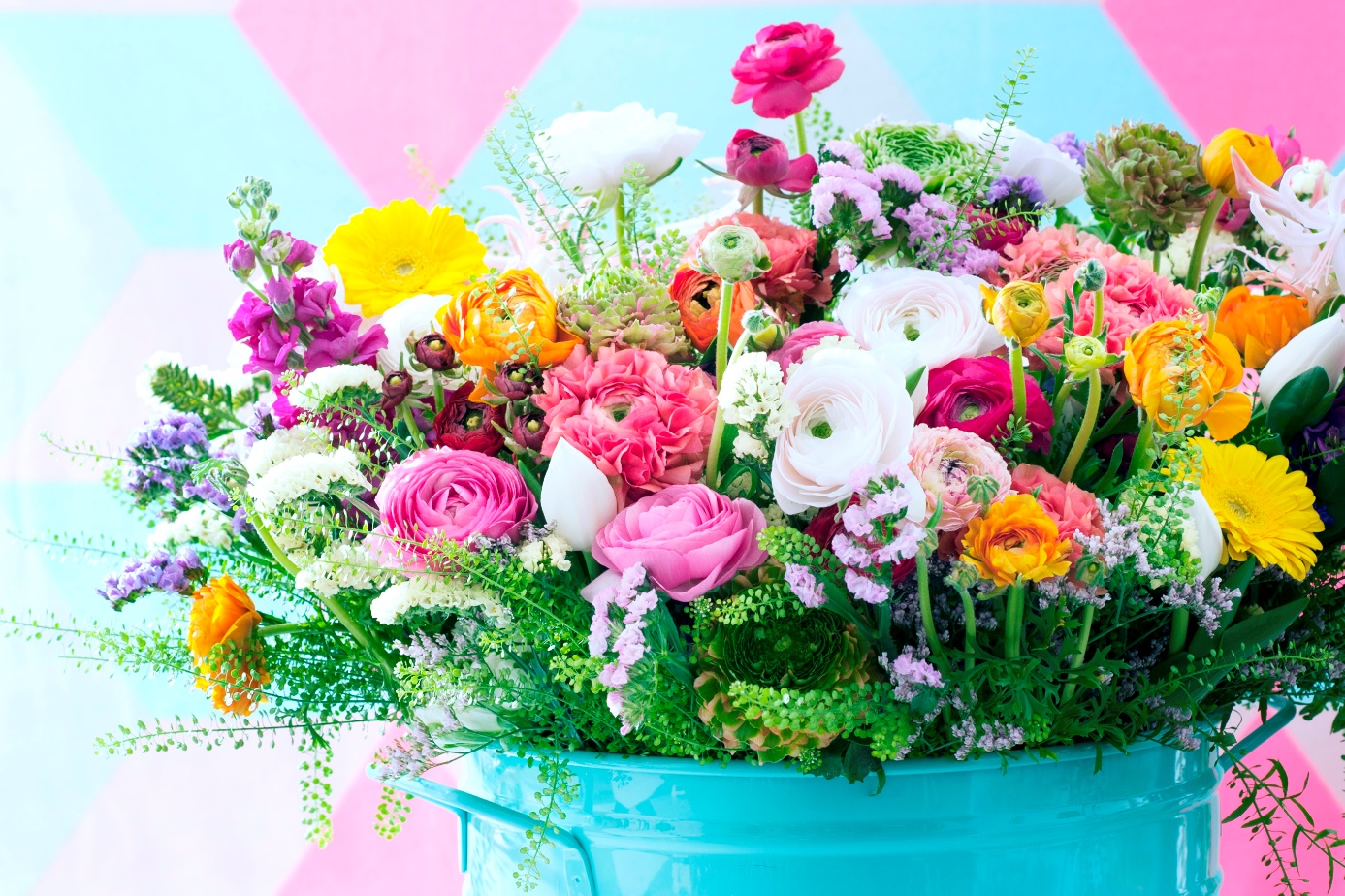 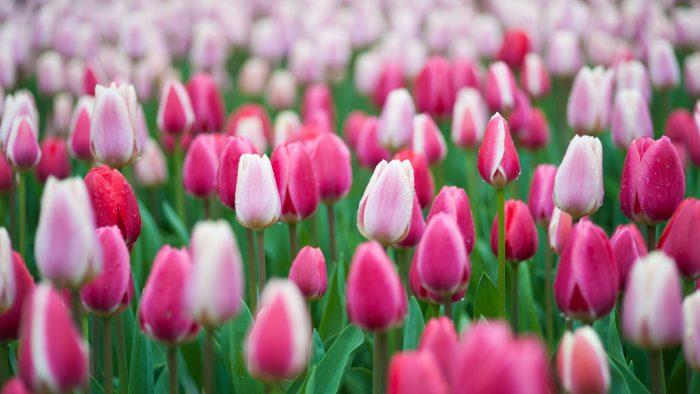 InleidingVoor je ligt de bundel Nederlands waar je dit jaar uit gaat werken. Deze bundel vertelt je wat er dit jaar van je verwacht wordt op het gebied van Nederlands.Nederlands bestaat uit een aantal onderdelen. Toetsen, namelijk 
Toets lezen,
Toets luisteren
Toets schrijven
Toets sprekenPortfolio,
Waarin je reflecteert op je vooruitgang bij het behalen van de doelen.je geeft aan welke opdrachten je hebt gemaakt en wat je ervan geleerd hebt. Je reflecteert op je eigen ontwikkeling en ziet waar je nog aan moet werken en welke doelen je al behaald hebt.Opdrachten
Je maakt voor Nederlands opdrachten. Je werkt soms individueel aan opdrachten, soms in tweetallen of in groepen. Er zijn opdrachten die voor iedereen gelden, er zijn keuzeopdrachten en er zijn opdrachten die je uit de digitale leeromgeving maakt. Soms kan de docent je adviseren om opdrachten uit digitale omgeving te maken als voorbereiding op de toets of om extra te oefenen. Als je zelf een goed idee hebt om aan een bepaald doel te werken, overleg dan met je docent of je die opdracht kunt doen. Alle opdrachten verwerk je in je portfolio. We werken met de online omgeving van Nu Nederlands 2F, daarnaast werken we met ander materiaal dat aansluit op de IBS-en en de praktijk. 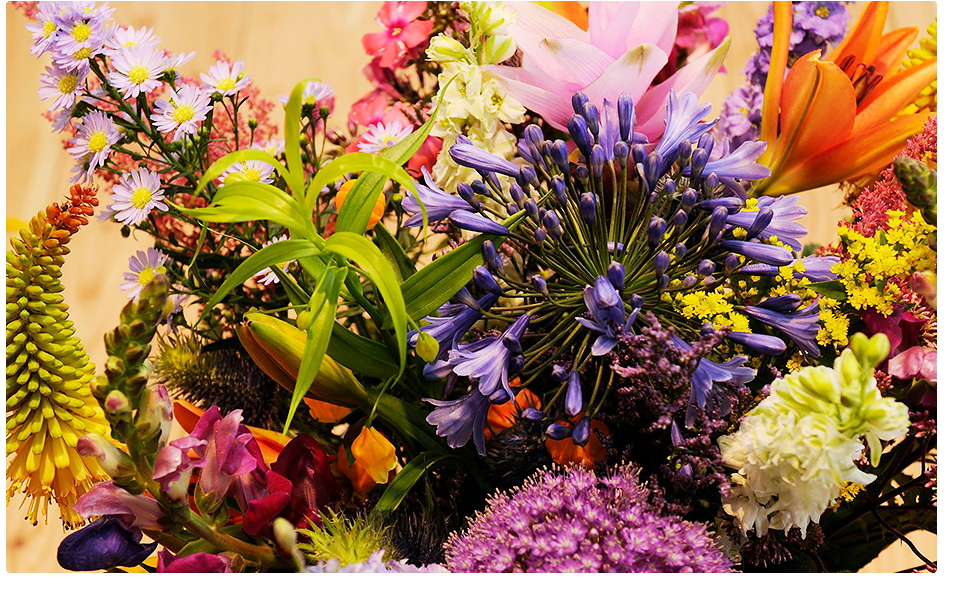 PortfolioOm aan te tonen dat je werkt aan je doelen en voortgang boekt, leg je jouw ontwikkeling en voortgang vast in je portfolio. Je portfolio is een document waarin jij aangeeft waar je staat aan het begin van het jaar, waar je aan gaat werken, hoe je dat gedaan hebt en waar je staat aan het eind van het jaar. Je geeft aan welke feedback je op opdrachten hebt ontvangen en wat je daarvan geleerd hebt. Aan welke doelen moet je werken, hoe ga je dat doen en is het doel behaald? Welke doelen pak je volgend jaar op? Je reflecteert op je eigen voortgang.Inhoud:Voorblad met je naam en klas en het vak. InleidingInhoudsopgaveBronvermelding van de artikelen en dergelijke die je gebruikt hebt. Beschrijving van de opdrachten met daarbij:Je reflectie op de opdracht en jouw rol daarin.Welk doel wilde je met deze opdracht oefenen?Is het doel behaald?De feedback van klasgenoten en eventueel van de docent op de opdracht.Hoe heb je deze feedback verwerkt en wat heb je ervan geleerd?Hoe ga je verder nog aan je doel werken, mits dit nodig is?Reflectie op je ontwikkeling van begin tot eind schooljaar.De doelen waar je volgend jaar nog aan wilt werken.Conclusie 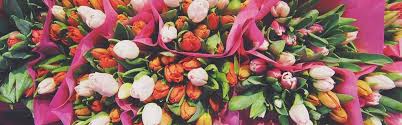 OpdrachtenJe maakt voor Nederlands onderstaande opdrachten en de opdrachten uit de digitale omgeving. Soms kan de docent je adviseren om opdrachten uit digitale omgeving te maken als voorbereiding op de toets of om extra te oefenen. Als je zelf een goed idee hebt voor een opdracht om aan een bepaald doel te werken, overleg dan met je docent of je die opdracht kunt doen. Alle opdrachten verwerk je in je portfolio. 2.1 	Periode 12.1.1.	 Lezen en Luisteren2.1.1.1.	VakliteratuurKijk op je stageadres naar alle e-mail, teksten, formulieren, brieven, vakliteratuur en dergelijke, waar je mee te maken krijgt als bloemist die je moet lezen, beantwoorden, invullen en dergelijke. Geef bij elke tekst het tekstdoel en de tekstsoort aan. Denk ook aan formulieren, brochures, advertenties, instructies en dergelijke. Verwerk dit in je portfolioZoek op internet minimaal 3 verschillende vakbladen uit jouw branche. Maak hiervan een kort overzicht met de link naar het tijdschrift. Van elk tijdschrift maak je een beschrijving met daarin de doelgroep van het tijdschrift, waarom de student denkt dat dit tijdschrift geschikt is voor het vakgebied en of er relevante, recente informatie in staat.
Uit een van de tijdschriften kies je een boeiend praktijkgericht artikel. Je beantwoordt de onderstaande vragen: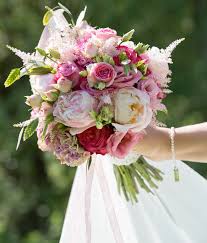 Wat is de doelgroep van het artikel?Wat is het belangrijkste doel van de schrijver?Wat is het onderwerp en de hoofdgedachte van het artikel?Bedenk 5 inhoudelijke vragen over het artikel, laat een klasgenoot deze vragen beantwoorden. Beantwoord 5 vragen van een klasgenoot over zijn of haar artikel.Zoek uit wat het wettelijk minimumjeugdloon is.. WoordenschatAlle woorden, waar je de betekenis niet van weet, die je tegenkomt op je stage, in de vakliteratuur, uit het nieuws of op je opleiding, schrijf je op. Zoek de betekenis van het woord op. Mail deze naar de docent. In de klas worden deze woorden verzameld en besproken om op die manier je woordenschat groter te maken. De docent zorgt dat de lijst op wikiwijs komt te staan, zodat elke student erbij kan. De docent zal via spel af en toe woorden uit deze lijst oefenen. SpellingBeter spellen in de lesVerzorg in tweetallen een korte presentatie. Zorg dat je alle presentaties gezien hebt. Verwerk de presentaties in je portfolio door aan te geven wat per onderwerp de korte uitleg is. De presentaties gaan over één van de volgende onderwerpen: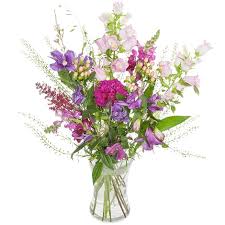 Hoofdletters,PuntKommaDubbele puntPunt kommaVraagtekenUitroeptekenStam van een werkwoord,TT, VT, Voltooid deelwoord, ’t Sexy fokschaap.Sterke werkwoorden Schrijven/ gesprek voeren/ sprekenWelke kwaliteiten heb je? Speel het kwaliteitenspel. Schrijf je top 5 van kwaliteiten en vaardigheden op en beargumenteer waarom je hier goed in bent. Noem 5 kwaliteiten, vaardigheden, die je graag tijdens de opleiding wilt leren, leg ook uit waarom. Vraag ook aan klasgenoten of zij kwaliteiten kunnen noemen die je wilt leren of waarover je al beschikt met argumentatie. (in de les)Schrijf je CV. Kijk op Pinterest om je CV aan te passen aan deze tijd, zodat je hier de komende tijd gebruik van kunt maken en kunt bijwerken. Laat deze door een klasgenoot bekijken en door de docent. Verwerk de feedback in je CV en portfolio. (in de les)Maak een pitch over jezelf. Beantwoord vragen wie ben je, waar ben je goed in, wat wil je nog leren, waarom zou jij een goede aanwinst zin voor het team en welke vraag heb jij? Film je pitch. Bekijk een filmpje van een medestudent en geef feedback. Wat ging goed, wat kon beter, wat miste je. Geef je klasgenoot feedback op zijn of haar pitch, doe dat volgens de feedback regels. Verwerk je pitch en de feedback van twee klasgenoten en de docent in je portfolio.  Schrijf een script om iemand te begroeten, dit kan een klant zijn of iemand waar je solliciteert.
Oefen het script in tweetallen. Geef elkaar feedback, wat ging goed, wat kan anders of beter? Verwerk het script en de feedback in je portfolio.Maak een telefoonscript om een klant te kunnen helpen die een bestelling doet. Oefen het script met en medestudent. Wat ging goed, wat kan je nog verbeteren? Oefen ook met het spellen van een boodschap en namen met het telefoonalfabet voor op het kaartje wat de klant bij het boeket wil laten bezorgen. Geef elkaar feedback. Verwerk de opdracht en de feedback in je portfolio. (in de les)Schrijf een persoonlijke brief naar je docent. Wie ben je? Wat heb je gedaan? Wat zijn je hobby’s? Waarom heb je deze opleiding gekozen? Wat denk je wat deze opleiding je gaat bieden? Waar sta je over vijf jaar en bijzonderheden. Vul een schadeformulier in samen met een klasgenoot. Als je bloemen gaat bezorgen, kan het gebeuren dat je een aanrijding krijgt, hoe vul je zo’n formulier in. Vraag een andere klasgenoot om feedback. (in de les)Maak je IBS  verslag in de les. Zorg dat het voldoet aan de eisen van de checklist verslag. De inhoud moet voldoen aan de eisen van de ibs docent. Zorg voor voorblad, inleiding, inhoudsopgave, bronvermelding en dergelijke.Keuzeopdracht als je de winkel draait, mag je advertenties, flyers of folders ontwerpen voor jouw dag in de winkel. Denk aan bijzondere dagen en mogelijke acties die daarbij horen zoals complimenten dag of Valentijnsdag waar je kaartjes met leuke spreuken kunt ontwerpen en dergelijke. De producten die je voor de winkel maakt, kan je toevoegen aan je portfolio. Vraag je docent om feedback voordat e het gaat gebruiken en verwerk je feedback. Laat de feedback en je verwerking ook terugzien in je portfolio. ToetsToets Luisteren2.1.5	Online opdrachten 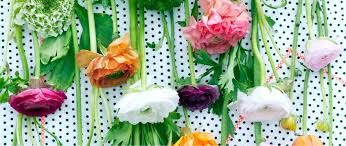 Deze opdrachten zijn de opdrachten uit de digitale omgeving. Met deze opdrachten kan je je voorbereiden op de toets of extra aan je doel werken om het te oefenen. . 
Voor lezen en luisteren kan je aan het begin een toets maken, zodat je weet of je de doelen al behaald hebt en klaar bent voor de toets. Lezen2fMaak oefentoets lezen A hfst. 1 en 2
<60%? 
Maak alle opdrachten hieronder.1.1 Onderwerp en hoofdgedachte Opdrachten 1-4 1.2 Doel en Publiek Opdrachten 1-4 1.3 Betrouwbaarheid van de tekst Opdrachten 1-4 2.1 De indeling van teksten Opdrachten 1-32.2 Deelonderwerpen herkennen Opdrachten 1-3 
Tussen 60 en 70%? Kijk wat je fout gedaan hebt en oefen die opdrachten die daar bij horen>70%?Dan hoef je geen opdrachten te maken.LuisterenMaak oefentoets lezen A hfst. 1 en 2
<60%? 
Maak alle opdrachten hieronder.1.1 Gericht luisteren en kijken Opdrachten 1-31.3 Aantekeningen maken Opdrachten 1-3 2.1 Informatieve teksten Opdrachten 1-3Functie van beeld Opdracht 12.2 Instructieve teksten Opdrachten 1-32.3 Meningen en argumenten herkennen Opdrachten 1-3Tussen 60 en 70%? Kijk wat je fout gedaan hebt en oefen die opdrachten die daar bij horen>70%?Dan hoef je geen opdrachten te maken.Woordenschat Maak oefentoets woordenschat A hfst. 1
<60%? 
Maak alle opdrachten hieronder.Betekenis afleiden uit de tekst Opdrachten 1-7 Betekenis afleiden uit het woord Opdrachten 1-5 Figuurlijk taalgebruik Opdrachten 1-6Tussen 60 en 70%? Kijk wat je fout gedaan hebt en oefen die opdrachten die daar bij horen>70%?Dan hoef je geen opdrachten te maken.Dit is alleen voor mensen die extra willen oefenenSchrijven2f1.6. Aantekeningen maken Opdrachten 2.1 Schrijven in fasen Opdrachten 1-32.2 Bronnen gebruiken Opdrachten 1-2 3.3. Zakelijke brief Opdrachten 1-33.4 Sollicitatiebrief en CV Opdrachten 1-5Spelling3.1 persoonsvorm in de tegenwoordige tijd Opdrachten 1-53.2 Persoonsvorm in de verleden tijd Opdrachten 1-43.3 Voltooid deelwoord Opdrachten 1-65.1 Hoofdletters Opdrachten 1-55.2 Tekens bij woorden Opdrachten 1-3Spreken en gesprekken voerenOpdrachten 1.1 aantrekkelijk spreken Opdrachten 1.2 Een duidelijke opbouw Opdrachten 2.1 Verslag uitbrengen 2.2	Periode 2 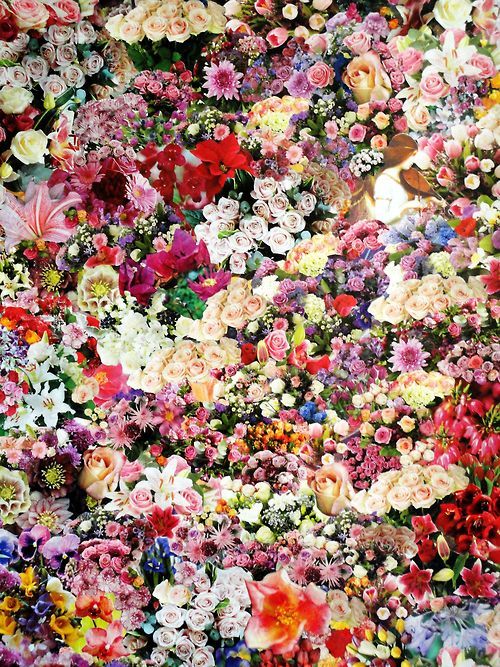 2.2.1	Lezen/ luisteren2.2.1.1.	VakliteratuurZoek in een vakblad 1 artikel, zoek een nieuwsbericht over iets dat je raakt/ aanspreekt en zoek 1 filmpje, podcast, vlog over iemand die je inspireert. Maak hiervan een kort overzicht en de link naar het artikel of filmpje of geluidsfragment. Geef bij alle drie aan:Wat is de doelgroep van het artikel/ fragment?Wat is het belangrijkste doel van de schrijver?Wat is het onderwerp en de hoofdgedachte van het artikel en fragment?Waarom heb je dit artikel en fragment gekozen?Bedenk 5 inhoudelijke vragen over het beeldfragment, laat een klasgenoot deze vragen beantwoorden. Kijk of je klasgenoot de vragen goed beantwoord heeft. Verwerk deze antwoorden in je portfolio en wat je geleerd hebt. Beantwoord 5 vragen van een klasgenoot over zijn fragment.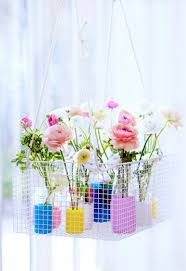 Onderstreep alle signaalwaarden in het artikel. Geef aan welk signaal of verwijzing ze aangeven. Laat een andere student controleren of je ze goed hebt. Verwerk het in je portfolio. Als je dit onderwerp moeilijk vindt, vraag dan aan de docent extra oefenmateriaal. Op wikiwijs staat ook uitleg. Zoek een voorbeeld van een goed interview
Geef kort aan waar het interview over gaat, wie de interviewer is, wie geïnterviewd worden Geef de link aan naar het interview. Geef antwoord op de volgende vragen:Wat maakt het interview zo goed? Wat doet de interviewer goed en niet goed?Wat doet de geïnterviewde goed en niet goed?Maakt de interviewer gebruik van open vragen, gesloten vragen, samenvatten, controle vragen en doorvragen?Wanneer doet hij of zij dat en wat bereikt hij of zij daarmee?Let op de verbale en non-verbale communicatie van eenieder. Wat valt je op?Hoe vaak worden er feiten genoemd?Hoe vaak meningen?Noem minimaal 3 argumenten die in het interview voorkomen. Laat het interview en je antwoorden door een medestudent bekijken en controleren. Verwerk het in je portfolio Ga iemand interviewen uit jouw vakgebied. Bedenk minimaal 10 vragen. Oefen het samenvatten, doorvragen, stellen van open, gesloten en controle vragen. Bereid het interview goed voor. Neem het interview op en bewaar het filmpje goed. Verwerk je ervaringen in het afnemen van het interview in je portfolio. 2.2.2.	Woordenschat:Alle woorden, waar je de betekenis niet van weet, die je tegenkomt op je stage, in de vakliteratuur, uit het nieuws of op je opleiding, schrijf je op. Zoek de betekenis van het woord op Mail deze naar de docent. In de klas worden deze woorden verzameld en besproken om op die manier je woordenschat groter te maken. De docent zorgt dat de lijst op wikiwijs komt te staan, zodat elke student erbij kan. De docent zal via spel af en toe woorden uit deze lijst oefenen. 2.2.3.	SpellingBeter spellen tijdens de les2.2.4.	Schrijven/ gesprek voeren/ sprekenSchrijf een brief naar een vriendin over de verzendorganisaties. Noem argumenten voor en tegen van deze verzendorganisaties. Leg de argumenten uit. Laat een klasgenoot je brief nakijken en er feedback op geven. Verwerk het in je portfolio. Schrijf een informatief artikel over wat communicatie is en hoe jij communiceert. Schrijf een memo van een klant die belt voor jouw leidinggevende. Diegene wil dat zij hem terugbelt i.v.m. een bestelling die ze gedaan heeft. Schrijf het memo voor je leidinggevende. Vraag en klasgenoot om feedback. Verwerk het in je portfolio. Schrijf een verzorgingsadvies (instruerende tekst). Verwerk deze in je portfolio. Vraag een klasgenoot en je docent om feedback. Maak reclame voor een product of bepaalde kennis uit jouw vakgebied Dit mag via een filmpje, een advertentie op papier of radioreclame. Vraag aan twee klasgenoten om feedback en verwerk het in je portfolio. Bedenk een stelling over een onderwerp. Bedenk argumenten voor en tegen. Dit als voorbereiding op het Lagerhuis collegeWerk aan je materialenboek. Denk aan inhoudsopgave en dergelijke.  Keuzeopdracht als je de winkel draait, mag je advertenties, flyers of folders ontwerpen voor jouw dag in de winkel. Denk aan bijzondere dagen en mogelijke acties die daarbij horen zoals complimenten dag of Valentijnsdag waar je kaartjes met leuke spreuken kunt ontwerpen en dergelijke. De producten die je voor de winkel maakt, kan je toevoegen aan je portfolio. Vraag je docent om feedback voordat e het gaat gebruiken en verwerk je feedback. Laat de feedback en je verwerking ook terugzien in je portfolio. ToetsToets Lezen.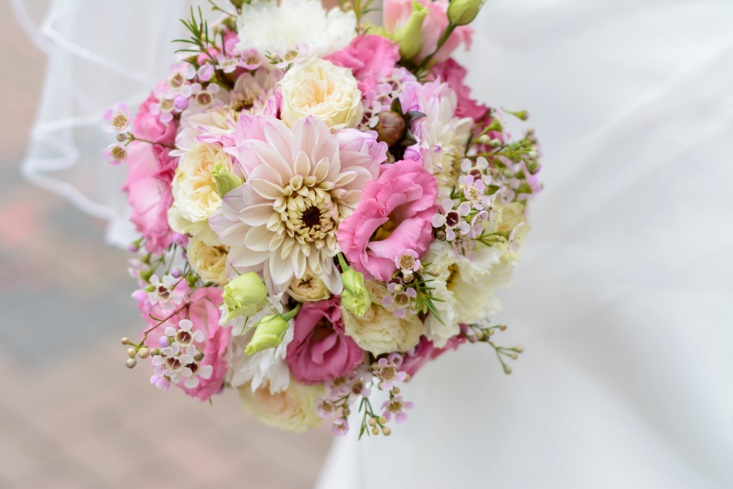 Online opdrachtenLezen2fMaak oefentoets lezen A hfst. 3 en 4
<60%? 
Maak alle opdrachten hieronder.2.3 Tekstverbanden en signaalwoorden Opdrachten 1- 43.1 Informatieve teksten Opdrachten 1-33.2 Instructieve teksten Opdrachten 1-34.1 Feiten en meningen Opdrachten 1- 44.2 Argumenten Opdrachten 1-4
Tussen 60 en 70%? Kijk wat je fout gedaan hebt en oefen die opdrachten die daar bij horen>70%?Dan hoef je geen opdrachten te maken.Schrijven (alleen bbl)Opdrachten Formuleren en stijl 1.1 Verwijzen Opdrachten Formuleren en stijl 1.2 Signaalwoorden Opdrachten Formuleren en stijl 1.3 Opbouw van je tekst Opdrachten 1.1 Memo Opdrachten 1-3 Instructie Opdrachten 1 -3 2.4 Verslag en notuleren Opdrachten 1-3 3.1 Informeel en formeel taalgebruik Opdrachten paragraaf 3.2 Zakelijke e-mail 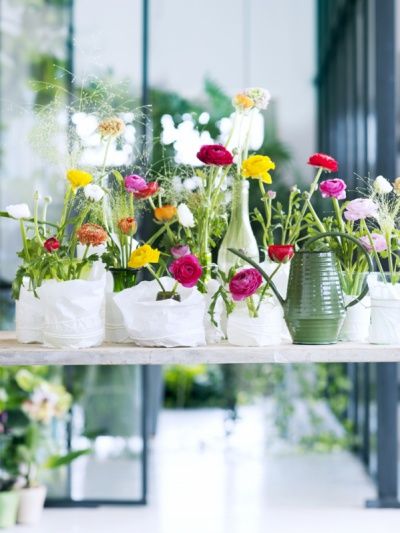 Alleen maken als docent dit aangeeft:Spelling/Grammatica2fBeter spellen1.4 Voegwoord en voorzetsel Opdrachten 1.32.3 Enkelvoudige en samengestelde zinnen Opdrachten Opdrachten 4.1 Meervoud Opdrachten 4.2 Tussenklank Opdrachten 4.3 Aan elkaar of los Opdrachten 5.3 Tekens bij woorden 3.4 Engelse werkwoorden Opdrachten 1-45.2 Tekens bij woorden Opdrachten 4-7-3Alleen maken als docent dit aangeeft:Spreken gesprek voerenInformeren Opdrachten Sociaal-communicatieve vaardigheden Opdrachten Non-verbale communicatie Opdrachten 4.1. Werkbespreking Opdrachten 4.2. Discussiëren Opdrachten 5.3. Opdrachten Klantgesprek 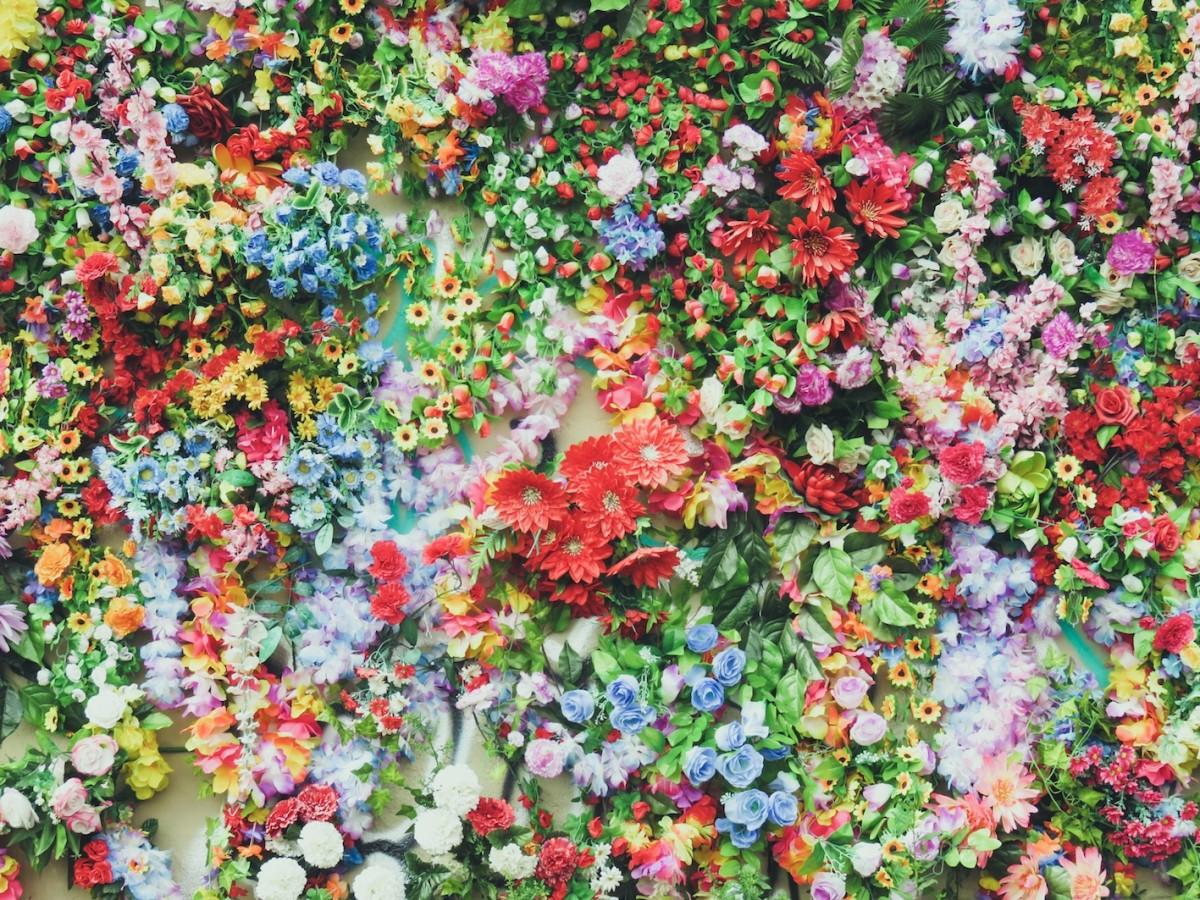 2.3.	Periode 3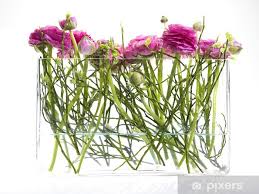 2.3.1.	Lezen/ luisteren2.3.1.1.	VakliteratuurZoek in een vakblad of op internet 2 artikelen en 2 filmpjes over verpakkingen, lees de artikelen. Schrijf een ingezonden brief, waarin je duidelijk je mening geeft over deze twee artikelen ondersteund met je argumenten. Vraag een medestudent om feedback. Verwerk de opdracht en de feedback in je portfolio. Kijk de filmpjes. Wat heb je geleerd. Schrijf een kort verslag van je bevindingen. Vraag om feedback en verwerk de opdracht en feedback in je portfolio. Werk aan je motivatie in je logboek2.3.2.	WoordenschatAlle woorden, waar je de betekenis niet van weet, die je tegenkomt op je stage, in de vakliteratuur, uit het nieuws of op je opleiding, schrijf je op. Zoek de betekenis van het woord op Mail deze naar de docent. In de klas worden deze woorden verzameld en besproken om op die manier je woordenschat groter te maken. De docent zorgt dat de lijst op wikiwijs komt te staan, zodat elke student erbij kan. De docent zal via spel af en toe woorden uit deze lijst oefenen. 2.3.3.	SpellingBeter spellen in de les2.3.4.	Schrijven/ gesprek voeren/ sprekenSchrijf een sollicitatiebrief naar de docent. Met deze brief solliciteer je op en functie als vormgever, redacteur, hoofdredacteur of corrector bij een tijdschrift over je opleiding. Naast je motivatie waarom je bij dit tijdschrift wil werken en over welke kwaliteiten jij beheerst waarom je deze rol kunt vervullen, ook graag je motivatie met wie je een redactie wilt vormen en waarom. Welke kwaliteiten hebben jouw klasgenoten die jij graag ook wilt leren en over welke kwaliteiten beschik jij, waarvan zij kunnen leren? Zorg voor een goede afsluiting. Verwerk je brief en de feedback van twee klasgenoten en docent in je portfolio. In groepjes van drie/ vier personen ga je een tijdschrift maken. Zie briefing. Je zal de taken en rollen moeten verdelen, daarvoor zal overleg nodig zijn. Van de verschillende overleggen maak je de agenda en notulen. Deze verwerk je in je portfolio. Zorg dat iedereen een keer een vergadering voorzit en notuleert. Verder oefen je met de verschillende onderdelen van schrijven. Zo bereid je je voor op de toets. De theorie wordt in colleges aangeboden Schrijf een reactie over de 6 P’s. Geef uitleg wat het zijn en noem argumenten voor en tegen  van het gebruik en kennis over de 6 P’s. Geef in argumenten aan waarom je het wel of niet eens bent met deze lessen en de invloed op jouw werk als bloemist. Laat een klasgenoot feedback geven op je reactie.Maak een instructie filmpje waarin je iets vertelt over de conserveringstechnieken of de morfologische kenmerken van bloemen, plantennamen of iets anders dat je deze periode hebt geleerd. Laat het aan twee klasgenoten zien en verwerk het in je portfolio, samen met de feedback.Opdracht dilemma op dinsdag in de klas Keuzeopdracht als je de winkel draait, mag je advertenties, flyers of folders ontwerpen voor jouw dag in de winkel. Denk aan bijzondere dagen en mogelijke acties die daarbij horen zoals complimenten dag of Valentijnsdag waar je kaartjes met leuke spreuken kunt ontwerpen en dergelijke. De producten die je voor de winkel maakt, kan je toevoegen aan je portfolio. Vraag je docent om feedback voordat je het gaat gebruiken en verwerk je feedback. Laat de feedback en je verwerking ook terugzien in je portfolio. 2.3.5.	ToetsToets schrijven. Tijdschrift en portfolio 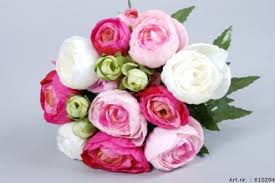 2.3.8.	Online opdrachtenAlleen maken als docent dit aangeeft2fLezen 2f4.3 Betoog Opdrachten
Schrijven (bbl)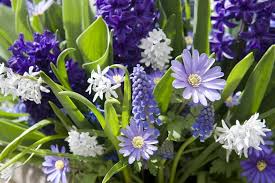 Opdrachten 2.5 informatief artikel Opdrachten 2.6 Betoog Opdrachten 3.5 Offerte Opdrachten 3.2 Formuleren en stijl duidelijk formuleren Opdrachten 3.3. Formuleren en stijl aantrekkelijk formuleren Spreken/ gesprek voeren (bbl)Opdrachten 1.3 Beeld gebruiken Opdrachten 2.2 Instructie geven 
Opdrachten 5.1 Zakelijk telefoongesprek 
Opdrachten 5.2 Adviesgesprek 
Opdrachten 5.4 Klachtgesprek Periode 4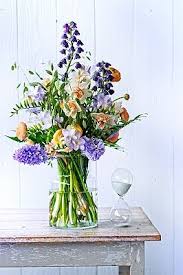 Lezen/ luisterenVakliteratuurZoek in een vakblad 2 artikelen en 2 filmpjes over symboliek van bloemen. Bedenk een stelling over symboliek en argumenten voor en tegen. Gebruik informatie uit de teksten en filmpjes. Schrijf een artikel ondersteund met argumenten hoe jij symboliek in je beroep kunt verwerken.Maak een infographic over iets dat met jouw opleiding te maken heeft. Eventueel kan je easel.ly of pictochart.com gebruiken. Laat je infographic door drie medestudenten bekijken en vraag ze om feedback. Verwerk dit in je portfolio. WoordenschatAlle woorden, waar je de betekenis niet van weet, die je tegenkomt op je stage, in de vakliteratuur, uit het nieuws of op je opleiding, schrijf je op. Zoek de betekenis van het woord op Mail deze naar de docent. In de klas worden deze woorden verzameld en besproken om op die manier je woordenschat groter te maken. De docent zorgt dat de lijst op wikiwijs komt te staan, zodat elke student erbij kan. De docent zal via spel af en toe woorden uit deze lijst oefenenSpellingBeter spellen tijdens de les.Schrijven/ gesprek voeren/ sprekenMaak een vlog over jouw persoonlijke ontwikkeling. Waar stond je aan het begin van dit schooljaar en waar sta je nu. Waar droom je over. Wat wil je bereiken? Wat heb je geleerd, wat wil je nog leren. Laat deze aan een medestudent zien en vraag hem of haar feedback.Bereid in tweetallen de slechtste presentatie ooit voor.Schrijf een blog over jouw ontwikkeling. Reflecteer daarin op je groei gedurende dit jaar op de verschillende vakgebieden, maar ook op jouw persoonlijke groei. Werk aan je logboek.Bereid een pitch voor over 1 van de zaken die met je IBS te maken heeft. Deze wordt beoordeeld. Op:Duur presentatie, Opbouw, Grammatica, Zinsbouw, Verstaanbaarheid, Houding en lichaamstaal, Volume articulatie en intonatie, Contact met gesprekspartner, Afstemming doel, Afstemming doelgroep, Leerling spreekt NederlandsStudent maak weinig storende taalfoutenStudent lees niet voor. Keuzeopdracht als je de winkel draait, mag je advertenties, flyers of folders ontwerpen voor jouw dag in de winkel. Denk aan bijzondere dagen en mogelijke acties die daarbij horen zoals complimenten dag of Valentijnsdag waar je kaartjes met leuke spreuken kunt ontwerpen en dergelijke. De producten die je voor de winkel maakt, kan je toevoegen aan je portfolio. Vraag je docent om feedback voordat je het gaat gebruiken en verwerk je feedback. Laat de feedback en je verwerking ook terugzien in je portfolio.  Online opdrachtenAlleen maken als docent dit aangeeft:Boek: Deel A 2fLezen3.3 Infographics Opdrachten Luisteren2 x luisteroefening van de docent Boek: deel B 2fSchrijvenOpdrachten 2.3 Brochure Opdrachten 1.2 Advertentie, affiche, flyer SpellingBeter spellen in de lesSpreken / gesprek voerenOpdrachten 2.4 Overtuigen 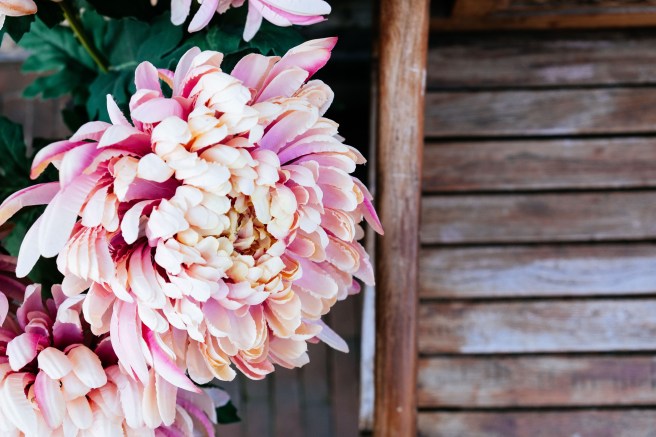 Doelen 2f3.1.	LezenJij kan teksten lezen over alledaagse onderwerpen, onderwerpen die aansluiten bij de leefwereld van de leerling en over onderwerpen die verder van de leerling afstaan.Je kan informatieve teksten lezen, waaronder schoolboek en studieteksten (voor taal – en zaakvakken). Standaardformulieren, populaire tijdschriften, teksten van internet, notities en schematische informatie en het alledaagse nieuws in de krant.Jij kan instructieve teksten lezen, zoals recepten, veel voorkomende aanwijzingen en gebruiksaanwijzingen en bijsluiters van medicijnenJij kan betogende, vaak overtollige teksten lezen, zoals reclameteksten, advertenties, folders, maar ook brochures van formele instanties of licht opiniërende artikelen uit tijdschriftenTechniek en woordenschat; jouw woordenschat is voldoende om teksten te lezen en wanneer nodig kan de betekenis van onbekende woorden uit de vorm, de samenstelling of de context afgeleid worden. Begrijpen: je kan de hoofdgedachte van de tekst weergeven en maakt onderscheid tussen hoofd- en bijzaken. Je legt relaties tussen tekstdelen (inleiding, kern, slot) en teksten. Je ordent informatie (bv op basis van signaalwoorden) voor een beter begrip. Je herkent beeldspraak (letterlijk en figuurlijk)Interpreteren; je legt relaties tussen tekstuele informatie en meer algemene kennis. Je kan de bedoeling van tekstgedeeltes en/ of specifieke formuleringen duiden. Je kan de bedoeling van de schrijver verwoorden.Evalueren; je kan relaties tussen en binnen teksten evalueren en beoordelenSamenvatten; je kan een eenvoudige tekst beknopt samenvattenOpzoeken; kan systematisch informatie zoeken (op bijvoorbeeld internet)  3.2.	LuisterenJe kan luisteren naar teksten over alledaagse onderwerpen, onderwerpen die aansluiten bij jouw leefwereld of die verder van je afstaan. Instructies; je kan uitleg en instructies over concrete onderwerpen begrijpenJe kan een helder gestructureerde voordacht, toespraak of les begrijpen over vertrouwde onderwerpen binnen het eigen vak- of interessegebied. Kan een voorgelezen of verteld verhaal begrijpen.Je kan de hoofdpunten begrijpen van (nieuws)berichten, documentaires, reclameboodschappen en discussieprogramma’s over vertrouwde onderwerpen. Begrijpen; je kan de hoofdgedachte van de tekst weergeven en kan onderscheid tussen hoofd- en bijzaken maken. Je kan relaties tussen tekstdelen leggen. Je kan informatie ordenen (bijvoorbeeld op basis van signaalwoorden) voor een beter begrip. Je kan wanneer nodig de betekenis van onbekende woorden afleiden uit de vorm, woordsoort, samenstelling of context. Je kan beeldspraak herkennen. Kan een relatie leggen tussen tekst en beeld.Interpreteren; Je kan informatie en meningen interpreteren. Je kan de bedoeling van de spreker of het doel van de makers van het programma verwoorden.Evalueren; Je kan een oordeel over de waarde van een tekst(deel) of televisie- of radioprogramma (of fragment ervan) verwoorden voor zichzelf en kan dit oordeel toelichtenSamenvatten; Je kan een eenvoudige tekst beknopt samenvatten (voor zichzelf) 3.3.	SchrijvenJe kan samenhangende teksten schrijven met een eenvoudige, lineaire opbouw over uiteenlopende vertrouwde onderwerpen uit de (beroeps) opleiding en van maatschappelijke aardJe kan e-mails of informele brieven schrijven en daarbij gebruik meningen en gevoelens uitdrukken. Je kan met behulp van standardformuleringen eenvoudige zakelijke brieven producerenen schriftelijke verzoeken opstellenJe kan notities, berichten en instructies schrijven, waarin eenvoudige informatie van onmiddellijke relevantie voor vrienden, docenten en anderen wordt overgebracht. Je kan een advertentie opstellen om bijvoorbeeld spullen te verkopen. Je an aantekeningen maken tijdens een uitleg of les. Je kan verslagen en werkstukken schrijven met behulp van een stramien en daarbij informatie uit verscheidende bronnen samenvoegen. Je kan onderhoudende teksten schrijven en overtuigen met argumenten. Je kan een collage, een krant of muurkrant maken. Samenhang; je gebruikt veelvoorkomende verbindingswoorden (als, hoewel) correct. De tekst bevat een volgorde, inleiding, kern en slot. Je kan alinea’s maken en inhoudelijke verbanden expliciet aangeven. Je maakt soms nog onduidelijke verwijzingen en fouten in de structuur van de tekstAfstemming op doel; Je kan in teksten met en eenvoudige structuur trouw blijven aan het doel van het schrijfproductAfstemming op publiek; Je past het woordgebruik een toon aan het publiek aanWoordgebruik en woordenschat; Je varieert in woordgebruik, fouten met uitdrukkingen en gezegdes komen nog voor. Spelling, interpunctie en grammatica: taalverzorging vertoont en redelijke grammaticale beheersingLeesbaarheid: je gebruikt titel, tussenkopjes. Heeft bij langere teksten (meer dan twee A4 ) ondersteuning nodig bij aanbrengen van de lay-out. SprekenJe kan redelijk vloeiend en helder ervaringen, gebeurtenissen, meningen, verwachtingen, en gevoelens onder woorden brengen over onderwerpen uit de (beroeps)opleiding en van maatschappelijke aardJe kan een monoloog houden; kan in grote lijnen redenen en verklaringen geven voor eigen meningen, plannen en handelingen en kan een kort verhaal vertellen. Je kan informatie verzamelen om over een onderwerp uit eigen interessegebied een voorbereide presentatie te geven. Je kan vragen beantwoorden naar aanleiding van deze presentatieSamenhang; Je kan een duidelijk verhaal houden met een samenhangende opsomming van punten en kan daarbij het belangrijkste punt duidelijk maken. Je gebruikt korte eenvoudige zinnen en verbindt deze door de juiste eenvoudig voegwoorden en verbindingswoordenAfstemming op doel; Je geeft spreekdoel duidelijk vorm (instruerend, informatief, onderhoudend, enz.) zodat het voor de luisteraar herkenbaar is.Afstemming op publiek; Je kan het verschil tussen formele en informele situaties hanteren. Je maakt de juiste keuzes voor het register en het al dan niet hanteren van taalvariatie (dialect, jongerentaal). Je kan de luisteraar boeien door middel van concrete voorbeelden en ervaringenWoordgebruik en woordenschat; Beschikt over voldoende woorden om zich te kunnen uiten. Het kan soms nodig zijn een omschrijving te geven van een onbekend woord.Vloeiendheid, verstaanbaarheid en grammaticale beheersing; De uitspraak is duidelijk verstaanbaar, ondanks een eventueel accent, af en toe een verkeerd uitgesproken woord en/ of haperingen. Vertoont een redelijke grammaticale beheersing. Aarzelingen en fouten in zinsbouw zijn eigen aan gesproken taal en komen dus voor, maar worden zo nodig hersteld.  Je bent goed te volgen en kan je makkelijk uitdrukken Je vloeiendheid kan minder zijn als er nagedacht moet worden over de grammaticale vorm, de te kiezen woorden en herstel van fouten. Gesprek voeren:Je kan in gesprekken over alledaagse en niet alledaagse onderwerpen uit leefwereld en (beroeps)opleiding uiting geven aan persoonlijke meningen, je kan informatie uitwisselen en gevoelens onder woorden brengen. Je kan bespreken wat er gedaan mot worden en bijdragen aan de planning. Je kan tijdens een discussie of overleg op beleefde wijze een probleem verhelderen, een overtuiging of mening, instemming of afkeuring uitdrukken en commentaar geven op de visie van anderenJe kan informatie vragen en geven aan instanties binnen en buiten de school. Je kan informatie verzamelen en verwerken via het houden van een vraaggesprekJe neemt beurten en draagt bij aan samenhang; Je kan de juiste frase gebruiken om aan het woord te komen. Je kan een reactie uitstellen totdat hij de bijdrage van de ander geïnterpreteerd en beoordeeld heeft. Afstemming op doel; Je kan het eigen gespreksdoel tot uitdrukking brengen. Je kan doelgericht doorvragen om de gewenste informatie te verwerven.Afstemming op gesprekspartners; Je kan het spreekdoel van anderen herkennen en reacties schatten. Je kan het verschil tussen formele en informele situaties hanteren. Je maakt de juiste keuze voor het register en het al dan niet hanteren van taalvariatie (dialect, jongerentaal, vaktaal)Woordgebruik en woordenschat; Je beschikt over voldoende woorden om je te kunnen uiten. Het kan soms nodig zijn een omschrijving te geven van een onbekend woord.Vloeiendheid, verstaanbaarheid en grammaticale beheersing; Je uitspraak is duidelijk verstaanbaar, ondanks een eventueel accent, af en toe een verkeerd uitgesproken woord en/ of haperingen. Je vertoont een redelijke grammaticale beheersing. Aarzelingen en fouten in zinsbouw zijn eigen aan gesproken taal en komen dus voor, maar worden zo nodig hersteld.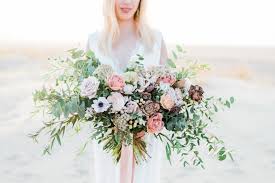 